Name/Logo der SchuleName/Logo der SchuleName/Logo der SchuleBetriebsanweisungFür das Arbeiten anDekupiersägenRaumverantwortlichRaumverantwortlichRaumverantwortlichRaumverantwortlichGefahren für Mensch und UmweltGefahren für Mensch und UmweltGefahren für Mensch und UmweltGefahren für Mensch und UmweltGefahren für Mensch und UmweltGefahren für Mensch und UmweltGefahren für Mensch und UmweltGefahren für Mensch und Umwelt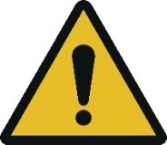 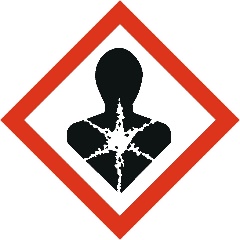 Gefahr von Schnittverletzungen an SägebändernVerletzungsgefahr durch gerissene SägeblätterUnfallgefahr durch defekte elektrische Schalteinrichtungen und AnschlüsseGefahr durch das zu bearbeitende Material     (Bruch, Splitter, Oberflächenbeschaffenheit)Gefahr durch Holzstaub (z. B. Buchen oder Eichenholzstaub)Gefahr von Schnittverletzungen an SägebändernVerletzungsgefahr durch gerissene SägeblätterUnfallgefahr durch defekte elektrische Schalteinrichtungen und AnschlüsseGefahr durch das zu bearbeitende Material     (Bruch, Splitter, Oberflächenbeschaffenheit)Gefahr durch Holzstaub (z. B. Buchen oder Eichenholzstaub)Gefahr von Schnittverletzungen an SägebändernVerletzungsgefahr durch gerissene SägeblätterUnfallgefahr durch defekte elektrische Schalteinrichtungen und AnschlüsseGefahr durch das zu bearbeitende Material     (Bruch, Splitter, Oberflächenbeschaffenheit)Gefahr durch Holzstaub (z. B. Buchen oder Eichenholzstaub)Gefahr von Schnittverletzungen an SägebändernVerletzungsgefahr durch gerissene SägeblätterUnfallgefahr durch defekte elektrische Schalteinrichtungen und AnschlüsseGefahr durch das zu bearbeitende Material     (Bruch, Splitter, Oberflächenbeschaffenheit)Gefahr durch Holzstaub (z. B. Buchen oder Eichenholzstaub)Gefahr von Schnittverletzungen an SägebändernVerletzungsgefahr durch gerissene SägeblätterUnfallgefahr durch defekte elektrische Schalteinrichtungen und AnschlüsseGefahr durch das zu bearbeitende Material     (Bruch, Splitter, Oberflächenbeschaffenheit)Gefahr durch Holzstaub (z. B. Buchen oder Eichenholzstaub)Gefahr von Schnittverletzungen an SägebändernVerletzungsgefahr durch gerissene SägeblätterUnfallgefahr durch defekte elektrische Schalteinrichtungen und AnschlüsseGefahr durch das zu bearbeitende Material     (Bruch, Splitter, Oberflächenbeschaffenheit)Gefahr durch Holzstaub (z. B. Buchen oder Eichenholzstaub)Gefahr von Schnittverletzungen an SägebändernVerletzungsgefahr durch gerissene SägeblätterUnfallgefahr durch defekte elektrische Schalteinrichtungen und AnschlüsseGefahr durch das zu bearbeitende Material     (Bruch, Splitter, Oberflächenbeschaffenheit)Gefahr durch Holzstaub (z. B. Buchen oder Eichenholzstaub)Schutzmaßnahmen und VerhaltensregelnSchutzmaßnahmen und VerhaltensregelnSchutzmaßnahmen und VerhaltensregelnSchutzmaßnahmen und VerhaltensregelnSchutzmaßnahmen und VerhaltensregelnSchutzmaßnahmen und VerhaltensregelnSchutzmaßnahmen und VerhaltensregelnSchutzmaßnahmen und Verhaltensregeln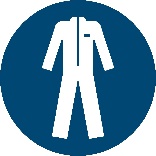 Vor Erstaufnahme der Tätigkeit ist eine Einweisung im Umgang mit der Säge erforderlichAuf dem Arbeitsbereich entsprechender, enganliegender Kleidung achtenBetriebsanleitung des Herstellers beachtenBeim Sägen die Finger geschlossen haltenNicht in die Gefahrenstelle greifen, wenn die Maschine lauftNach einem Wechsel des Sägebandes Probelauf durchführenBeim Sägen spröder Materialien, ist eine Schutzbrille zu tragenNur Nadelhölzer verwenden   (Buchen- oder Eichenholz nur mit entsprechender spezieller Absaugung)Sägespäne mit geeignetem Industriesauger absaugenVor Erstaufnahme der Tätigkeit ist eine Einweisung im Umgang mit der Säge erforderlichAuf dem Arbeitsbereich entsprechender, enganliegender Kleidung achtenBetriebsanleitung des Herstellers beachtenBeim Sägen die Finger geschlossen haltenNicht in die Gefahrenstelle greifen, wenn die Maschine lauftNach einem Wechsel des Sägebandes Probelauf durchführenBeim Sägen spröder Materialien, ist eine Schutzbrille zu tragenNur Nadelhölzer verwenden   (Buchen- oder Eichenholz nur mit entsprechender spezieller Absaugung)Sägespäne mit geeignetem Industriesauger absaugenVor Erstaufnahme der Tätigkeit ist eine Einweisung im Umgang mit der Säge erforderlichAuf dem Arbeitsbereich entsprechender, enganliegender Kleidung achtenBetriebsanleitung des Herstellers beachtenBeim Sägen die Finger geschlossen haltenNicht in die Gefahrenstelle greifen, wenn die Maschine lauftNach einem Wechsel des Sägebandes Probelauf durchführenBeim Sägen spröder Materialien, ist eine Schutzbrille zu tragenNur Nadelhölzer verwenden   (Buchen- oder Eichenholz nur mit entsprechender spezieller Absaugung)Sägespäne mit geeignetem Industriesauger absaugenVor Erstaufnahme der Tätigkeit ist eine Einweisung im Umgang mit der Säge erforderlichAuf dem Arbeitsbereich entsprechender, enganliegender Kleidung achtenBetriebsanleitung des Herstellers beachtenBeim Sägen die Finger geschlossen haltenNicht in die Gefahrenstelle greifen, wenn die Maschine lauftNach einem Wechsel des Sägebandes Probelauf durchführenBeim Sägen spröder Materialien, ist eine Schutzbrille zu tragenNur Nadelhölzer verwenden   (Buchen- oder Eichenholz nur mit entsprechender spezieller Absaugung)Sägespäne mit geeignetem Industriesauger absaugenVerhalten bei Störungen und im GefahrenfallVerhalten bei Störungen und im GefahrenfallVerhalten bei Störungen und im GefahrenfallVerhalten bei Störungen und im GefahrenfallVerhalten bei Störungen und im GefahrenfallVerhalten bei Störungen und im GefahrenfallVerhalten bei Störungen und im GefahrenfallVerhalten bei Störungen und im GefahrenfallMaschine bei Störungen sofort stillsetzen, sichern und die Aufsichtführende Lehrkraft informieren.Maschine bei Störungen sofort stillsetzen, sichern und die Aufsichtführende Lehrkraft informieren.Maschine bei Störungen sofort stillsetzen, sichern und die Aufsichtführende Lehrkraft informieren.Maschine bei Störungen sofort stillsetzen, sichern und die Aufsichtführende Lehrkraft informieren.Erste HilfeErste HilfeErste HilfeErste HilfeErste HilfeErste HilfeErste HilfeErste HilfeMaschine sofort abschalten und sichern.Den Lehrer (Ersthelfer) informieren (siehe Alarmplan). Verletzungen sofort behandelnEintragung im Verbandbuch vornehmen      Notruf: 112					Krankentransport:  19222Maschine sofort abschalten und sichern.Den Lehrer (Ersthelfer) informieren (siehe Alarmplan). Verletzungen sofort behandelnEintragung im Verbandbuch vornehmen      Notruf: 112					Krankentransport:  19222Maschine sofort abschalten und sichern.Den Lehrer (Ersthelfer) informieren (siehe Alarmplan). Verletzungen sofort behandelnEintragung im Verbandbuch vornehmen      Notruf: 112					Krankentransport:  19222Maschine sofort abschalten und sichern.Den Lehrer (Ersthelfer) informieren (siehe Alarmplan). Verletzungen sofort behandelnEintragung im Verbandbuch vornehmen      Notruf: 112					Krankentransport:  19222InstandhaltungInstandhaltungInstandhaltungInstandhaltungInstandhaltungInstandhaltungInstandhaltungInstandhaltungReinigung nur bei stillstehender Maschine. Zum Entfernen der Späne den Staubsauger benutzen!Jährlicher E-Check durch eine ElektrofachkraftReinigung nur bei stillstehender Maschine. Zum Entfernen der Späne den Staubsauger benutzen!Jährlicher E-Check durch eine ElektrofachkraftReinigung nur bei stillstehender Maschine. Zum Entfernen der Späne den Staubsauger benutzen!Jährlicher E-Check durch eine ElektrofachkraftReinigung nur bei stillstehender Maschine. Zum Entfernen der Späne den Staubsauger benutzen!Jährlicher E-Check durch eine ElektrofachkraftFreigabe:Bearbeitung:19. November 2019Freigabe:SchulleitungBearbeitung:19. November 2019